Publicado en Ciudad del Fútbol en Las Rozas de Madrid el 10/06/2019 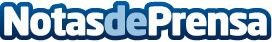 CSF convoca a jóvenes futbolistas para obtener una beca en USALos próximos 21 y 22 de junio tendrá lugar en la Ciudad del Fútbol de Las Rozas (Madrid) una nueva convocatoria para jóvenes futbolistas nacidos entre 2001 y 2006Datos de contacto:Contacto principal680731827Nota de prensa publicada en: https://www.notasdeprensa.es/csf-convoca-a-jovenes-futbolistas-para-obtener Categorias: Internacional Nacional Fútbol http://www.notasdeprensa.es